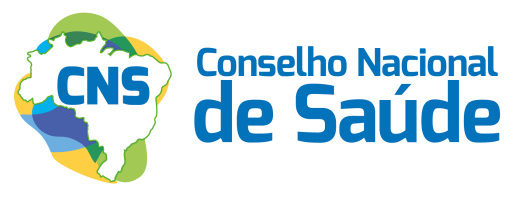 RESUMO EXECUTIVO DA DUCENTÉSIMA OCTOGÉSIMA SEXTA REUNIÃO ORDINÁRIA DO CONSELHO NACIONAL DE SAÚDE – CNSData: 6 e 7 de outubro de 2016Local: Plenário do Conselho Nacional de Saúde “Omilton Visconde” – Ministério da Saúde, Esplanada dos Ministérios, Bloco G, Anexo B, 1º andar – Brasília/DF. A tarde do primeiro dia de reunião foi realizada no Plenário 1 da Câmara dos Deputados para que os conselheiros pudessem acompanhar mais de perto o debate, no Plenário 2 daquela Casa, sobre o texto base da Proposta de Emenda Constitucional - PEC 241/2016, que altera o ato das disposições constitucionais transitórias, para instituir o novo regime fiscal.  OBJETIVOS DA 286ª REUNIÃO ORDINÁRIA:1) Apreciar e deliberar sobre os pareceres da Comissão Intersetorial de Recursos Humanos e Relações de Trabalho – CIRHRT/CNS2) Apreciar e deliberar sobre as demandas da Comissão Intersetorial de Financiamento e Orçamento – COFIN/CNS3) Definir estratégias para que as Diretrizes Curriculares Nacionais (DCN) dos cursos da área da saúde atendam aos princípios do SUS  4) Identificar, refletir e debater os riscos em saúde e definir as estratégias de proteção à saúde.ITEM 1 – EXPEDIENTE – Aprovação da pauta da 286ª Reunião Ordinária do CNS. Justificativas de ausência. Coordenação: conselheiro Ronald Ferreira dos Santos, Presidente do CNS Aprovação da pauta da 286ª Reunião Ordinária do CNS. Deliberação: aprovada a pauta da 286ª Reunião Ordinária do CNS por unanimidade, com inversão de dois itens. Justificativas de ausência – conselheiro Gilene José dos Santos; conselheiro José Felipe dos Santos; conselheira Joana Batista Oliveira Lopes; conselheiro João Paulo dos Reis Neto; conselheira Maria Aparecida Diogo Braga; e conselheira Juliana Acosta Santorum.  ITEM 2 – BALANÇO DA GESTÃO DO MINISTÉRIO DA SAÚDE DE JUNHO A SETEMBRO DE 2016  Coordenação: conselheiro Ronald Ferreira dos Santos, Presidente do CNS; e conselheiro Neilton Araújo de Oliveira, da Mesa Diretora do CNS Apresentação: Ricardo Barros, Ministro de Estado da Saúde	Deliberação: neste ponto de pauta, o Plenário decidiu: solicitar às secretarias finalísticas do Ministério da Saúde que encaminhem ao CNS os detalhes orçamentários e financeiros dos resultados positivos da gestão do Ministério da Saúde, conforme apresentado na reunião; e enviar aos coordenadores das comissões do Conselho a apresentação feita pelo Ministro de Estado da Saúde no CNS para avaliação mais aprofundada e posicionamento. Prazo: até 25 de outubro. A Mesa Diretora do CNS irá sistematizar as questões apresentadas para serem enviadas às áreas finalísticas do Ministério da Saúde; solicitar ao DENASUS a apresentação do resultado das auditorias feitas no Programa Aqui tem Farmácia Popular nos componentes da assistência farmacêutica; e solicitar informações ao Ministério da Saúde sobre a realocação do valor decorrente da economia com a aquisição de medicamentos (foi realocado na assistência farmacêutica?). ITEM 3 – RADAR - Informação e Informatização no SUS. Informe sobre o combate ao Aedes Aegypti (dengue, zika vírus e chikungunya).Coordenação: conselheiro Neilton Araújo de Oliveira; e  conselheiro André Luiz de Oliveira Convidados: Marcelo Fiadeiro, diretor do Departamento de Informática do SUS - DATASUS/MS; e Wanessa Oliveira, diretora-substituta do Departamento de Vigilância das Doenças Transmissíveis – DEVIT/SVS/MSInformação e Informatização no SUSDeliberação: solicitar ao DATASUS e à Secretaria Executiva do MS maior detalhamento sobre os contratos relativos à informatização (“banda larga”) para as unidades de saúde e fazer o acompanhamento por meio da Mesa Diretora do CNS e da COFIN/CNS.   Informe sobre o combate ao Aedes Aegypti (dengue, zika vírus e chikungunya).Neste ponto de pauta, foram apresentadas as seguintes propostas: dar continuidade às visitas do CNS à Sala Nacional de Coordenação e Controle para que todos os conselheiros a conheçam; assegurar a participação do CNS nas reuniões do Centro de Operações de Emergência em Saúde - COES que ocorrem quinzenalmente; e sistematizar os dados da próxima reunião do COES e disponibilizar para apresentação na reunião ordinária do CNS do mês de novembro.  Não houve votação das propostas. ITEM 4 – COMISSÃO INTERSETORIAL DE RECURSOS HUMANOS E RELAÇÕES DE TRABALHO - CIRHRTCoordenação: conselheira Francisca Rêgo Oliveira Araújo, da Mesa Diretora do CNS  Análise de pareceres A CIRHRT analisou seis processos de autorização, três de Psicologia e três  de Odontologia, tendo como resultado da análise três pareceres insatisfatórios e três satisfatórios com recomendações.Deliberação: aprovados por unanimidade os seis processos apresentados pela CIRH/CNS. Minuta de atualização da Resolução do CNS N°. 515, de  3 de junho de 2016Deliberação: aprovada, com duas abstenções, a resolução com os acréscimos feitos pelo Plenário. No documento, o CNS resolve: 1) Posicionar-se contrário à autorização de todo e qualquer curso de graduação da área da saúde, ministrado totalmente na modalidade EaD, pelos prejuízos que tais cursos podem oferecer à qualidade da formação de seus profissionais, bem como pelos riscos que estes profissionais possam causar à sociedade, imediato, a médio e a longo prazo, refletindo uma formação inadequada e sem integração ensino/serviço/comunidade; 2) No caso do disposto na Portaria n.º 4.059/2004, observar que não sejam abrangidos nesta modalidade de ensino as disciplinas de caráter assistencial e de práticas profissionais que tratem do cuidado/atenção em saúde individual e coletiva; e 3)  Que as DCNs da área de saúde sejam objeto de discussão e deliberação do CNS de forma sistematizada, dentro de um espaço de tempo adequado para permitir a participação, no debate, das organizações de todas as profissões regulamentadas e das entidades e movimentos sociais que atuam no controle social, para que o Pleno do Conselho cumpra suas prerrogativas e atribuições de deliberar sobre o SUS, sistema que tem a responsabilidade constitucional de regular os recursos humanos da saúde.ITEM 5 – COMISSÃO INTERSETORIAL DE ORÇAMENTO E FINANCIAMENTO – COFINCoordenação: conselheiro André Luiz de Oliveira, coordenador adjunto da COFIN e membro da Mesa Diretora do CNS; e conselheiro Ronald Ferreira dos Santos,  Presidente do CNS Apresentação: Francisco Funcia, assessor da COFIN/CNS	Neste ponto de pauta, o Plenário apreciou o documento “Não à PEC 241 - por uma solução das contas públicas que respeite os direitos sociais”, elaborado pela COFIN, que explicita e justifica a posição contrária do CNS à proposta. O debate deste ponto, que ocorreu no Plenário da Câmara dos Deputados, foi suspenso por um período para que os conselheiros pudessem protestar contra o avanço da matéria. Inclusive, foi constituída comissão para entrar no Plenário 2 e apresentar o posicionamento do Conselho. Todavia, somente o Presidente do CNS pode entrar, mas não teve direito à voz. Em que pese os protestos de conselheiros e outros manifestantes no local, o texto base da PEC foi aprovado e segue para apreciação do Plenário da Câmara dos Deputados. 	Deliberação: neste item, o Plenário decidiu, com quatro abstenções: 1) convocar vigília cívica nacional para agregar forças contra a PEC 241/2016; 2) chamar as entidades nacionais nas redes sociais para que realizem, junto com o CNS, movimento contrário à aprovação da PEC 241/2016 no Plenário da Câmara dos Deputados; 3) convocar as entidades nacionais com sede em Brasília, para acompanhar, nos dias 10 e 11 de outubro, o movimento contra a PEC 241/2016 com visita aos 513 gabinetes dos parlamentares, junto com a assessoria técnica do CNS, e divulgação do posicionamento contrário do Conselho (entregar documento); 4) publicar a nota contra a PEC 241/2016 e fotos no facebook com os deputados que apoiaram o Movimento Saúde + 10 (PEC 01/2015) e hoje defendem a PEC 241/2016; 5) realizar mobilização nos aeroportos dos estados a fim de convencer parlamentares a votarem contra a PEC 241/2016; 6) encaminhar a nota do CNS contra a PEC 241/2016 aos conselheiros e por “mala direta” aos parlamentares; 7) enviar a relação com dados dos parlamentares (por estado) – telefone, e-mail e endereço para fazer movimento de convencimento contra a PEC (divisão por Estado); 8) chamar instituições, entidades e movimentos para reforçar o movimento contra a aprovação da PEC 241/2016: CONASS, CONASEMS, as entidades que compõe o CNS, OAB, CNBB (divulgar manifestações públicas); 9) divulgar os materiais contra a PEC 241/2016 (documentos, 150 mil flayers contra a PEC 241/2016) e em favor da PEC 01/2015; 10) Subscrever pedido de audiência do com a Comissão Interamericana de Direitos Humanos da OEA (até 10 de outubro) para realização em novembro, a fim de tratar da retirada de direitos sociais garantidos na Constituição Federal (subsídios: documentos já produzidos pelo CNS); 11) debater na audiência com a Procuradoria Geral da República, marcada para 14 de outubro, as ações de interesse da defesa do SUS no Supremo Tribunal Federal, bem como as ações relativas aos preceitos constitucionais; e 12) mobilizar as entidades do CNS em apoio à Marcha do Outubro Rosa, promovida pela FEMAMA, no dia 23 de outubro, que irá manifestar-se contra a PEC 241/2016; .ITEM 6 – RISCOS EM SAÚDE: A PROTEÇÃO A SAÚDE COMO PARTE ESTRUTURANTE DO SUS E A 1ª CONFERÊNCIA NACIONAL DE VIGILÂNCIA EM SAÚDECoordenação: conselheiro Ronald Ferreira dos Santos, Presidente do CNS Convidados: Adeilson Loureiro Cavalcante, Secretário de Vigilância em Saúde - SVS/MS; Geraldo Lucchese, integrante do Grupo Técnico de Vigilância Sanitária - GT VISA/ABRASCO; Jorge Mesquita Huet Machado, Fundação Oswaldo Cruz - FIOCRUZ; Pedro Ivo Sebba Ramalho, diretor-adjunto da Agência Nacional de Vigilância em Saúde – ANVISA	Neste ponto de pauta, foram apresentadas as seguintes proposições: fazer chegar os debates do CNS sobre riscos em saúde para os demais conselhos de saúde; e disponibilizar espaço na 1ª CNVS para que os CERESTs apresentem seus dados e trabalhos realizados. Não houve votação das propostas. ITEM 7 – FORMAÇÃO PROFISSIONAL EM SAÚDE PARA O SUS: DIRETRIZES CURRICULARES NACIONAISCoordenação: conselheira Francisca Rêgo Oliveira Araújo, da Mesa Diretora do CNS Composição da mesa: Alcindo Ferla, Associação Brasileira Rede Unida; Cláudia Brandão Gonçalves, diretora substituta do Departamento de Gestão da Educação na Saúde – DEGES/DGETES/MS; conselheiro Danilo Aquino Amorim, representante da Direção Executiva Nacional dos Estudantes de Medicina – DENEM; e Yugo Okida, Vice-Presidente da Câmara de Educação Superior do Conselho Nacional de Educação – CNEDeliberação: neste ponto de pauta, o Plenário decidiu: 1) delegar à CIRHRT a elaboração de agenda de trabalho conjunta do CNS e do CNE (pautar na próxima reunião da Comissão); 2) na próxima reunião da CIRHRT/CNS, pautar apresentação e debate sobre a Carta Acordo com a Associação Brasileira da Rede Unida que foi assinada com a SGTES para desenvolver o Projeto “Círculos e Redes”, com convite à Rede Unida e ao CNE; 3) criar GT da CIRHRT, contemplando as associações de ensino, para aprofundar o debate sobre diretrizes curriculares; 4) remeter à CIRHRT/CNS a organização e junção das propostas envolvendo MEC, CNE e o GT a ser constituído. Além dessas propostas, foram apresentadas outras durante o debate que não foram votadas: solicitar às entidades que realizem pesquisa para identificar o percentual dos docentes que conhecem e colocam em prática as diretrizes curriculares; ampliar o debate sobre as diretrizes enquanto prática, envolvendo conselhos locais, universidades, agentes comunitários, entre ouros segmentos; pleitear vaga para o CNS no CNE; e garantir a participação dos conselhos profissionais no CNE. ITEM 8 – INFORMES GERAIS  – INFORMES SOBRE AS REUNIÕES DAS COMISSÕES INTERSETORIAIS – INFORMES SOBRE A 1ª CONFERÊNCIA NACIONAL DE VIGILÂNCIA EM SAÚDE E 2ª CONFERÊNCIA NACIONAL DE SAÚDE DA MULHER – INDICAÇÕES  Coordenação: conselheiro Geordeci Menezes de Souza, da Mesa Diretora do CNS; conselheiro Neilton Araújo de Oliveira, da Mesa Diretora do CNS; e Neide Rodrigues, Secretária Executiva do CNS  INDICAÇÕES1) Fórum de Pesquisa Clínica no Brasil: Competividade Internacional e Desafios. Uma vaga para o Conselho Nacional de Saúde. Data: 18 de outubro de 2016. Horário: 8h às 18h. Local: Brasília-DFIndicação: conselheira Francisca Valda, coordenadora adjunta da CONEP/CNS.  2) VII Fórum Nacional de Gestão da Atenção Básica. Duas vagas para o Conselho Nacional de Saúde. Data: 18, 19 e 20 de outubro de 2016. Local: Brasília-DF. Indicação: conselheira Sônia Pereira; e conselheiro José Arnaldo.   3) O Distrito Sanitário Oeste convida o Conselho Nacional de Saúde para II Mostra de Saúde do DSO, em especial para solenidade de abertura e o painel “Vida no Trabalho: trabalhar sim, adoecer não!”. Data: 19 e 20 de outubro de 2016. Local: Natal/RN.Indicação: conselheiro Geordeci Menezes de Souza.4) XI Congresso Norte e Nordeste de Terapia Ocupacional. Período: 24 a 27 de outubro de 2016. Finalidade: participar de audiência pública: “Estratégias para ampliação do acesso ao atendimento de Terapia Ocupacional à população brasileira”. Data: 27 de outubro. Horário: das 16h40 às 18h15. Local: Fortaleza/CE. Indicação: conselheira Priscilla Viegas Barreto de Oliveira.5) A Rede Nacional de Pessoas Trans do Brasil - REDETRANS convida para duas edições do Workshop “Encontros regionais da Rede Trans Brasil”. Edição regional do Nordeste Recife/PE. Data: 25 a 27 de outubro de 2016. Edição nacional em Florianópolis/SC. Finalidade: compor a mesa de abertura e palestrar sobre o tema “Políticas de equidade e atual quadro e perspectivas de Ambulatórios específicos travestis e transexuais e elaboração de documento final onde haverá a construção de propostas sobre os temas”. Data: 23 a 26 de novembro de 2016.Indicação: conselheira Tathiane Aquino de Araújo. 6) IX Congresso Brasileiro de Naturologia. Palestra: Políticas Públicas e Práticas Integrativa e Complementares”. Data: 3 e 4 de novembro de 2016. Local: Florianópolis/SC.Indicação: Conselheira Simone Leite, coordenadora adjunta da CIPICS/CNS. 7) Seminário em Saúde Integral de Lésbicas e Mulheres Bissexuais Negras – “Ancestralidade e Diversidade: Fortalecendo as Pretas”. Data: 19 de novembro de 2016. Local: João Pessoa/PB.Indicação: Conselheira Heliana Hemetério. 8) 1º Encontro de Práticas Integrativas e Complementares do Conselho Municipal de Saúde de Curitiba. Palestra: Os Benefícios da Prática Integrativa no SUS. Data: 21 de novembro de 2016. Horário: das 9h30 às 10h. Local: Curitiba/PRIndicação: conselheiro Wilen Heil e Silva. 9) Comissão Nacional de Ética em Pesquisa – CONEP. Indicação: Conselheiro (a) do segmento dos Usuários para substituir a Conselheira Patrícia Augusta Alves Novo A indicação será debatida on line e o nome será enviado para o CNS. 10) XXIV Congresso Brasileiro de Nutrição. Data: 26 a 29 de outubro de 2016. Local: FIERGS, Porto Alegre/RS. Indicações: conselheira Zaíra Tronco Salermo, coordenadora da CIAN; conselheira Semiramis Amorim; e conselheiro Wilen Heil e Silva (no caso do conselheiro, sem o custeio do CNS).  11) PRONON e PRONAS/PCD. A indicação é para uma vaga (sendo um titular e um suplente) e não duas como constava anteriormente.Encaminhamento: remeter aos fóruns para indicação de um trabalhador e um usuário.12) VII Encontro Nacional da CIST. Data: 16 a 18 de novembro. Local: São Luiz/MA.  Indicações – Profissionais de saúde: Ivone Martini de Oliveira; Maria Laura Carvalho Bicca; Semiramis Maria Amorim Vedovatto; Nelcy Ferreira da Silva; Sueli Terezinha Goi Barrios; Agleildes Arichele Leal de Queirós; Maria do Socorro Bezerra Mateus; Francisca Valda da Silva. Usuários: Wanderley Gomes da Silva; Moyses Toniolo de Souza; Gilson Silva; José Vanilson Torres da Silva; Adriano Macedo Félix; Marisa Furia Silva; Rafael Nunes do Nascimento; Antônio de Souza Amaral. Coordenadores - Comissão de Vigilância: Fernando Zasso Pigatto; Artur Custódio Moreira de Sousa. Coordenadoras da Comissão de Saúde da Mulher: Carmen Lucia Luiz; e Alessandra Ribeiro de Souza. 13) 7º Simpósio Brasileiro de Vigilância Sanitária - 7º SIMBRAVISA. Data: 26 a 30 de novembro de 2016. Local: Salvador/Bahia. Tema central “Sistema Único de Saúde - SUS e seu Sistema Nacional de Vigilância Sanitária – SNVS”. Participantes: coordenadores da comissão de vigilância em saúde; oito representantes dos usuários; e oito representantes dos trabalhadores em saúde. Encaminhamento: o Fórum de Usuários e o Fórum de Trabalhadores da Saúde deverão indicar os nomes até 11 de outubro de 2016, considerando a recomendação do Pleno de avaliar a possibilidade de priorizar a participação dos integrantes da Comissão de Vigilância em Saúde nas indicações dos nomes. Além disso, será assegurada a participação dos integrantes da Comissão executiva da 1ª conferência nacional de vigilância em saúde. Indicações do segmento dos trabalhadores da saúde (após a reunião do Pleno): 1) Semiramis Amorin; 2) Zaira Tronco Salerno; 3) Pris Oliveira; 4) Nelcy Ferreira da Silva;  5) Shirley Marshal Díaz Morales;  6) Maria Laura Carvalho Bicca;  7) Denise Torreão; e 8) Ivone Martini de Oliveira.14) Lista de suplência das comissões. Proposta: que os coordenadores entreguem as listas à assessoria técnica para constar na ata. Encaminhamento: o segmento dos usuários deverá enviar a lista para ser incluída no texto da ata. O segmento de trabalhadores verificará como será feita a substituição, uma vez que não definiu lista.  15) Vagas remanescentes, conforme composição das Comissões Intersetoriais. Duas vagas na Comissão Intersetorial de Saúde Bucal, na suplência. Encaminhamento: o segmento dos usuários definirá a forma de indicação para as duas vagas na suplência. Os nomes serão apresentados até a próxima reunião.16) Congresso Brasileiro de Educação Médica. Palestrante no tema “Papel do controle social no COAPS”. 13 de outubro. Brasília.   Indicação: conselheira Andreia de Oliveira ou Juliana Acosta Santorum (consultar). Se não puderem, buscar conselheiro que more em Brasília. 17) XIX Congresso da UNIDAS. Cenário político econômico e a repercussão sobre a saúde suplementar. Data: 20 a 22 de outubro. Local: Recife/PE. Uma vaga com isenção de taxa de inscrição.  Indicação: conselheira Priscilla Viegas Barreto de Oliveira18) Indicação de mais um nome para coordenação ajunta das Comissões: Intersetorial de Ciência, Tecnologia e Assistência Farmacêutica – CICTAF; Intersetorial de Atenção à Saúde nos Ciclos de Vida - CIASCV; Intersetorial de Atenção à Saúde de Pessoas com Patologias - CIASPP; e Intersetorial de Orçamento e Financiamento.O segmento dos trabalhadores indicou a conselheira Clarice Baldotto para a Comissão Intersetorial de Ciência, Tecnologia e Assistência Farmacêutica – CICTAF. Para as demais comissões, não há representante para indicar. No caso dos usuários, o Fórum debaterá. Para a COFIN, o entendimento é que no momento não é necessário indicar mais um coordenador adjunto. Minuta de recomendação Apresentação: conselheira Vânia Lúcia Leite  Deliberação: aprovada a minuta. No texto, o CNS recomenda: ao Ministério Público Federal que interceda junto ao Poder Judiciário para evitar a separação das mães em situação de rua e/ou usuárias de álcool, crack/outras drogas de seus bebês de maneira compulsória, sem, antes, esgotar todas as possibilidades de fortalecimento do vínculo familiar e sem considerar a proteção integral da mãe e do bebê juntos; e Aos Conselhos Estaduais e Municipais de Saúde, gestores do SUS, por meio do CONASS e CONASEMS, e profissionais de saúde: que realizem o monitoramento da incidência ou não da retirada compulsória dos bebês de mulheres e adolescentes em situação de rua e/ou usuárias de álcool, crack/outras drogas; que reconheça o papel fundamental do SUS na promoção de ações e nas articulações intersetoriais necessárias, a fim de resguardar o direito das mulheres e das adolescentes em situação de rua e/ou usuárias de crack/outras drogas e de seus filhos recém-nascidos, a convivência familiar e comunitária como direito assegurado pelas normativas nacionais e internacionais; e que sejam estabelecidos procedimentos específicos para atendimento das mulheres e das adolescentes em situação de rua e/ou usuárias de crack/outras drogas e seus filhos recém-nascidos por se encontrarem em situação singular das demais mulheres e adolescentes, necessitando um atendimento diferenciado e humanizado. INFORMES:1) Informe sobre a efetivação do Direito à Saúde no BrasilApresentação: conselheira Vânia Lúcia Leite.2) Informes sobre reunião da CISM e apresentação da recomendação sobre internação de crianças e adolescentes em comunidades terapêuticasDeliberação: aprovado o mérito da minuta de recomendação (“que crianças não sejam encaminhadas a comunidades terapêuticas”). Após as adequações, a recomendação será encaminhada. 3) Informe sobre falta de medicamento de alto custo para esclerose  múltipla, decorrente de furto no  hospital Mario Covas de Santo AndréApresentação: conselheiro Marco Aurélio TorronteguyEncaminhamento: enviar oficio ao hospital Mario Covas de Santo André solicitando informações sobre o fornecimento de medicamentos, inclusive de esclerose múltipla; e enviar documento ao CES e ao CMS informando o ocorrido. 4) Informe sobre reunião da Composição da Comissão Intersetorial de Promoção, Proteção, Práticas Integrativas e Complementares em Saúde – CIPPSPICSApresentação: conselheira Sueli Terezinha Goi Barrios5) Dia Nacional de Luta da População Negra. Transmissão ao vivo, pelo Facebook. A virada da saúde da população negra com início dia 27/10, às 24h e término às 24h do dia 28/10. Durante 24 horas serão debatidos temas relacionadas à saúde da população negra. Solicitação de indicação de 5 pessoas para contribuir com a atividade. Contados: redesaudenegra@gmail.com; redelailaids@gmail.com. Apresentação: conselheira Sônia Aparecida Pereira Encaminhamento: os interessados em participar deverão entrar em contato com a conselheira Sônia Aparecida (telefone e e-mail). A equipe de comissão do CNS fará um card para incluir no facebook do CNS. 6) Participação no Simpósio sobre saúde sexual e reprodutiva masculina Apresentação: conselheiro Moyses Toniolo de Souza7) Evento “Todos juntos contra o Câncer”. Apresentação: conselheira Maria Laura Carvalho Bicca8) Participação no Seminário de assistência farmacêutica. Solicitações: segmento dos gestores/prestadores de serviço indique os nomes para a CIVF; envio de nota técnica do CNS aos CES e CMS informando a constituição dos comitês estaduais de apoio; e autorização para realizar mais uma reunião presencial da CIVF em 2016 (final de novembro ou início de dezembro). Apresentação: Conselheira Lorena BaíaEncaminhamento: a solicitação da CIVF (realizar mais uma reunião presencial em 2016) será apreciada pela Mesa Diretora do CNS. 9) Informe sobre a participação do CNS (conselheiro André Luiz e Wanderley Gomes) no debate realizado pela Fiocruz em defesa das políticas públicas e da saúde, com mesa-redonda sobre a PEC 241 e os impactos sobre os direitos sociais e a saúde. Data: 30 de setembro. 10) Informe sobre a participação no evento de lançamento do Projeto OncoRede, realizado pela Agência Nacional de Saúde Suplementar – ANS, no dia 5 de outubro de 2016. Apresentação: conselheira Ivone Martini de Oliveira 11) Informe sobre a participação na audiência do STF para dar publicidade à Resolução CNS 338. Solicitação: Plenário também se manifeste para dar publicidade à posição do CNS. 